Spelling test: Year 5Given: 10.12.18Test: 17.12.18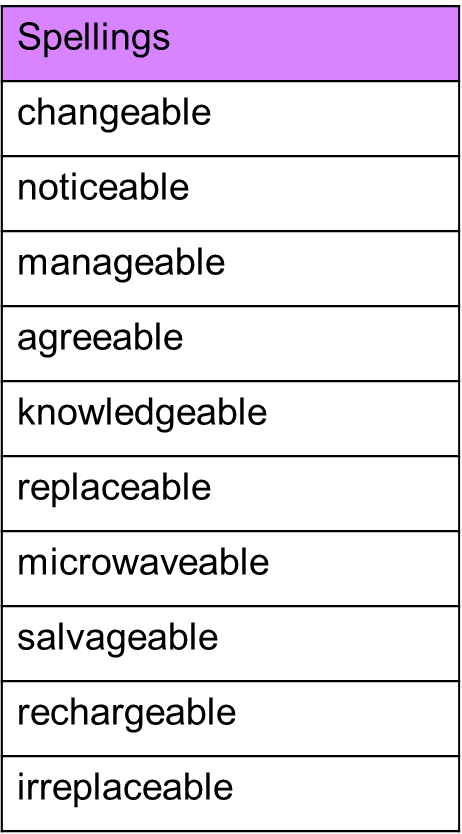 Spelling test: Year 6Given: 10.12.18Test: 17.12.18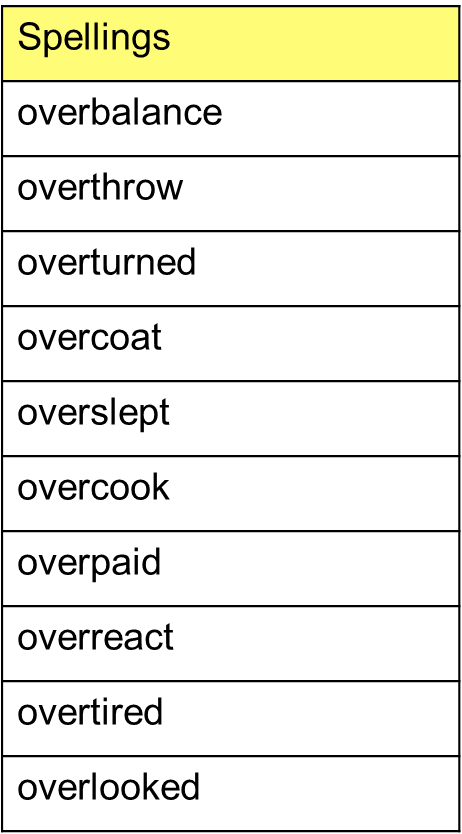 